Российская ФедерацияРостовская областьСальский районСОБРАНИЕ ДЕПУТАТОВИвановского сельского поселенияРЕШЕНИЕОб утверждении схемы избирательных округов для проведения выборов депутатов Собрания депутатов Ивановского сельского поселенияПринято Собранием депутатовИвановского сельского поселения					29.02.2016	В соответствии со статьей 8 Областного закона от 08.08.2011 года № 645-ЗС «О выборах депутатов представительных органов муниципальных образований в Ростовской области» Собрание депутатов Ивановского сельского поселениярешило:Утвердить схему избирательных округов для проведения выборов депутатов Собрания депутатов Ивановского сельского поселения четвертого созыва (прилагается).Обнародовать схему избирательных округов  в соответствии с требованиями Устава муниципального образования «Ивановское сельское поселение»,  в том числе на официальном сайте  Администрации Ивановского  сельского поселения в сети Интернет, включая её графическое изображение, не позднее чем через пять дней.Предоставить настоящее решение в Территориальную избирательную  комиссию Сальского района Ростовской области.Контроль за исполнением настоящего решения возложить на постоянную комиссию Собрания депутатов Ивановского сельского поселения по местному самоуправлению и социальной политике.Глава Ивановского сельского поселения				О.В.Безнискос. Ивановка29.02.2016№ 150Приложение 1 к решению Собрания депутатов Ивановского сельского поселения от 29.02.2016 № 150Схема избирательных округов по выборам депутатов Собрания депутатов Ивановского сельского поселения четвертого созываИзбирательный округ № 1 – многомандатный (10 мандатов)Территориальная избирательная комиссия Сальского района - г. Сальск, ул. Ленина, 22Границы: территория с. Ивановка (1508 избирателей),  х. Александровский  (8 избирателей), х. Сладкий (45 избирателей).    Количество избирателей – 1561.Приложение 2 к решению Собрания депутатов Ивановского сельского поселения от 29.02.2016 № 150Графическое изображение схемы избирательных округов по выборам депутатов Собрания депутатов Ивановского сельского поселения четвертого созыва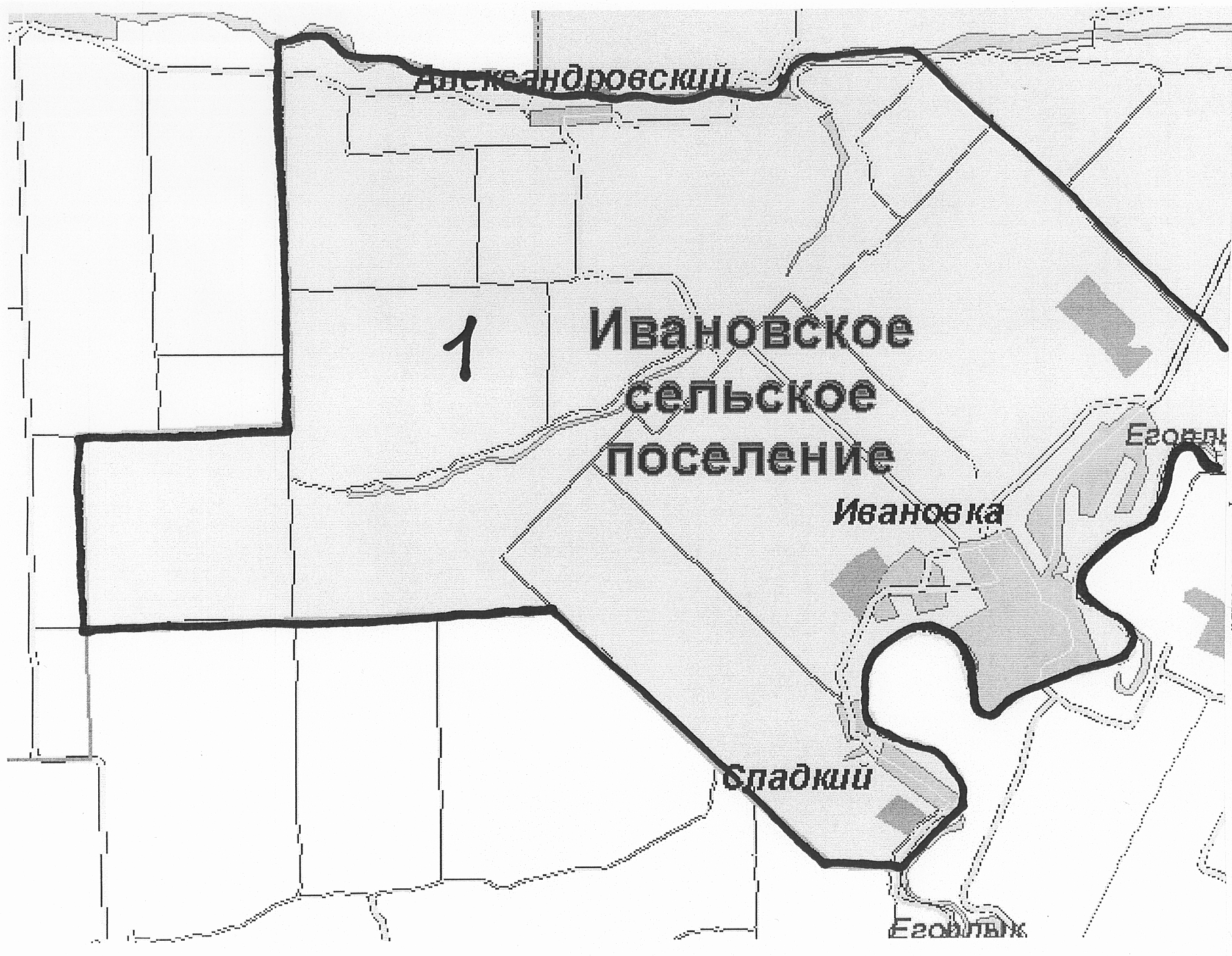 